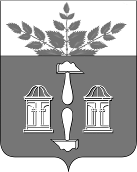 АДМИНИСТРАЦИЯ МУНИЦИПАЛЬНОГО ОБРАЗОВАНИЯ ЩЁКИНСКИЙ РАЙОН ПОСТАНОВЛЕНИЕО внесении изменения в постановление администрации Щекинского района от 12.08.2021 года № 8-1001 «О порядке создания, хранения, использования и восполнения резерва материальных ресурсов для ликвидации чрезвычайных ситуаций на территории муниципального образования Щекинский район»В соответствии с Федеральным законом от 06.10.2003 № 131-ФЗ «Об общих принципах организации местного самоуправления в Российской Федерации», Федеральным законом от 21.12.1994 № 68-ФЗ «О защите населения и территорий от чрезвычайных ситуаций природного и техногенного характера», Постановлением Правительства Российской Федерации  от 30.12.2003 № 794 «О единой государственной системе предупреждения и ликвидации чрезвычайных ситуаций», законом Тульской области от 02.02.1998 № 75-ЗТО «О защите населения и территорий от чрезвычайных ситуаций природного и техногенного характера в Тульской области», постановлением администрации Тульской области от 13.04.2004 № 213 «О территориальной подсистеме единой государственной системы предупреждения и ликвидации чрезвычайных ситуаций Тульской области», на основании Устава муниципального образования Щекинский район администрация Щекинского района ПОСТАНОВЛЯЕТ:1. Внести изменение в постановление администрации Щекинского района от 12.08.2021 № 8-1001 «О порядке создания, хранения, использования и восполнения резерва материальных ресурсов для ликвидации чрезвычайных ситуаций на территории муниципального образования Щекинский район», изложив приложение № 3, приложение №4 в новой редакции (приложение № 1, приложение № 2).2. Настоящие  постановление обнародовать путем размещения на официальном Портале муниципального образования Щекинский район и на информационном стенде администрации Щекинского района по адресу: Ленина пл., д. 1, г. Щекино, Тульская область.3. Настоящее постановление вступает в силу со дня официального обнародования.Номенклатура и объем резерва материальных ресурсов для ликвидации чрезвычайных ситуаций № 2___________________________________________Номенклатура и объем резерва материальных ресурсов для ликвидации чрезвычайных ситуаций № 3_____________________________________________от  11.09.2023№  9 – 1211Глава администрации муниципального образования Щёкинский районА.С. ГамбургПриложение № 1к постановлению администрациимуниципального образованияЩекинский районот 11.09.2023  № 9 – 1211Приложение № 3к постановлению администрациимуниципального образованияЩекинский районот 12.08.2021  №  8 - 1001Наименованиематериальных ресурсовНаименованиематериальных ресурсовЕдиница учетаЕдиница учетаКоличествоПримечаниеСтроительные материалыСтроительные материалыСтроительные материалыСтроительные материалыСтроительные материалыСтроительные материалы1. Лес строительный1. Лес строительныйкуб. мкуб. м5По контракту2. Доска необрезная2. Доска необрезнаякуб. мкуб. м5По контракту3. Еврорубероид3. Еврорубероидрулонрулон100По контракту4. Шифер4. Шиферлистлист400По контракту5. Гвозди шиферные5. Гвозди шиферныекгкг50По контракту6. Гвозди строительные6. Гвозди строительныекгкг50По контракту7. Провода и кабели7. Провода и кабелип. мп. м880По контракту8. Лента оградительная8. Лента оградительнаярулонрулон10По контракту9. Лоток Л4-8/29. Лоток Л4-8/2шт.шт.50По контракту10. Плита перекрытия лотка П5-8/210. Плита перекрытия лотка П5-8/2шт.шт.50По контрактуМатериальные ресурсы (ЖКХ)Материальные ресурсы (ЖКХ)Материальные ресурсы (ЖКХ)Материальные ресурсы (ЖКХ)Материальные ресурсы (ЖКХ)Материальные ресурсы (ЖКХ)1. Агрегаты глубинные (насосы артезианские с погружным электродвигателем):ЭЦВ 4-2,5-80ЭЦВ 6-10-100ЭЦВ 6-10-110ЭЦВ 6-10-120ЭЦВ 6-10-140ЭЦВ 6-16-110ЭЦВ 6-16-140ЭЦВ 6-25-120ЭЦВ 6-25-140ЭЦВ 8-16-100ЭЦВ 8-16-120ЭЦВ 8-16-140ЭЦВ 8-25-100ЭЦВ 8-25-110ЭЦВ 8-25-125ЭЦВ 8-25-150ЭЦВ 8-40-110ЭЦВ 8-40-120ЭЦВ 8-40-150ЭЦВ 10-65-1101. Агрегаты глубинные (насосы артезианские с погружным электродвигателем):ЭЦВ 4-2,5-80ЭЦВ 6-10-100ЭЦВ 6-10-110ЭЦВ 6-10-120ЭЦВ 6-10-140ЭЦВ 6-16-110ЭЦВ 6-16-140ЭЦВ 6-25-120ЭЦВ 6-25-140ЭЦВ 8-16-100ЭЦВ 8-16-120ЭЦВ 8-16-140ЭЦВ 8-25-100ЭЦВ 8-25-110ЭЦВ 8-25-125ЭЦВ 8-25-150ЭЦВ 8-40-110ЭЦВ 8-40-120ЭЦВ 8-40-150ЭЦВ 10-65-110шт.шт.210101010101010101010101010101010101010По контракту Возможны варианты:фл/нркфл/нрк фл/нркфл/нркфл/нркфл/нркфл/нркфл/нркфл/нркфл/нркфл/нркЗадвижки в ассортиментеЗадвижки в ассортиментешт.шт.100По контрактуВодоразборная колонкаВодоразборная колонкашт.шт.4По контрактуМуфты в ассортиментеМуфты в ассортиментешт.шт.100По контракту5. Трубы ПНД и ПЭ в ассортименте:D 25D 32D 40D 50D 63D 90D 110D 125D 160D 225D 250D 280D 315D 400D 500D 6305. Трубы ПНД и ПЭ в ассортименте:D 25D 32D 40D 50D 63D 90D 110D 125D 160D 225D 250D 280D 315D 400D 500D 630погонный метрпогонный метр100,0300,01300,01200,01300,01100,0300,0300,0300,0300,0300,0300,0300,0150,0100,0200,0По контракту6. Трубы стальные в ассортименте:D 32D 42D 57D 76D 89D 102D 108D 114D 133D 159D 219D 273D 325D 4266. Трубы стальные в ассортименте:D 32D 42D 57D 76D 89D 102D 108D 114D 133D 159D 219D 273D 325D 426погонный метрпогонный метр500,0300,01000,0500,01000,0500,0500,0500,0500,01500,01000,0200,0200,0200,0По контракту7. Модуляционный комплект с датчиком измерения температуры нагретой воды7. Модуляционный комплект с датчиком измерения температуры нагретой водышт.шт.2По контракту8. Провод неизолированный:А-50, АС-1208. Провод неизолированный:А-50, АС-120п. м.п. м.500/200По контракту9. Кабель в ассортименте9. Кабель в ассортиментем.м.150По контракту10. Компрессор 2АФ53Э52Ш10. Компрессор 2АФ53Э52Шшт.шт.2По контракту11. Кран шаровой в ассортименте11. Кран шаровой в ассортиментешт.шт.50По контракту12.Затворы в ассортименте12.Затворы в ассортиментешт.шт.130По контракту13. Отводы в ассортименте13. Отводы в ассортиментешт.шт.80По контракту14. Фланцы в ассортименте14. Фланцы в ассортиментешт.шт.105По контракту15. Установка для промывки пластинчатых теплообменников15. Установка для промывки пластинчатых теплообменниковшт.шт.2По контракту16. Насосы (агрегаты):К 100-65-200К 65-50-160К 80-50-200-УЗК 45/30СМ-80-50-200/2ЦНС 60-66К 80-50/120ЦНС 38-88К 20/30ТР 100-390/2«LEO» XST40-200/7516. Насосы (агрегаты):К 100-65-200К 65-50-160К 80-50-200-УЗК 45/30СМ-80-50-200/2ЦНС 60-66К 80-50/120ЦНС 38-88К 20/30ТР 100-390/2«LEO» XST40-200/75шт.шт.11211511111По контракту17. Агрегат Д 200-36а с двигателем 30 кВт*1500 об/мин17. Агрегат Д 200-36а с двигателем 30 кВт*1500 об/миншт.шт.2По контракту18. Агрегат 1 Д 315-50 а18. Агрегат 1 Д 315-50 ашт.шт.2По контракту19. Агрегат Д-320-50 а19. Агрегат Д-320-50 ашт.шт.2По контракту20. Преобразователь частоты для регулирования производительности скважинных насосов (в ассортименте)20. Преобразователь частоты для регулирования производительности скважинных насосов (в ассортименте)шт.шт.6По контракту21. Труба стальная электросварная 219*6,0/315 ППУ-ПЭ21. Труба стальная электросварная 219*6,0/315 ППУ-ПЭп. м.п. м.1000По контракту.  Различных марок22. Комплект для изоляции стыков 219/315 ППУ-ПЭ22. Комплект для изоляции стыков 219/315 ППУ-ПЭкомплекткомплект100По контракту23. Отвод стальной электросварной 219*6,0/315 ППУ-ПЭ23. Отвод стальной электросварной 219*6,0/315 ППУ-ПЭшт.шт.100По контракту24. Тепловентиляторы или печки в ассортименте24. Тепловентиляторы или печки в ассортиментешт.шт.10По контракту25. Газовая горелка GAS P 250/2 CE + R CE-CT D2''-FS50, мощностью (1160-2900 кВт)25. Газовая горелка GAS P 250/2 CE + R CE-CT D2''-FS50, мощностью (1160-2900 кВт)шт.шт.1По контракту26. Газовый клапан в ассортименте26. Газовый клапан в ассортиментешт.шт.3По контракту27. Датчик температуры 0-250 0С27. Датчик температуры 0-250 0Сшт.шт.1По контракту28. Котел водогрейный жаротрубный 25 (в обшивке, обмуровке и тепловой изоляции) КВ-ГМ-2,32-115H28. Котел водогрейный жаротрубный 25 (в обшивке, обмуровке и тепловой изоляции) КВ-ГМ-2,32-115Hшт.шт.1По контракту29. Котел водогрейныйНР – 1829. Котел водогрейныйНР – 18шт.шт.1По контракту30. Установка ингибиторной подготовки подпиточной воды на котельной30. Установка ингибиторной подготовки подпиточной воды на котельнойшт.шт.2По контракту31. Установка дозирования комплексонатов31. Установка дозирования комплексонатовшт.шт.2По контракту32. Индикаторы коррозии32. Индикаторы коррозиикомплекткомплект2По контракту33. Комплексонат против накипеобразования и коррозии (реагент)33. Комплексонат против накипеобразования и коррозии (реагент)кг.кг.500По контракту34. S47 Пластина AISI316 0.5 TK 123434. S47 Пластина AISI316 0.5 TK 1234шт.шт.90По контракту35. S47 Пластина AISI316 0.5 TL 000035. S47 Пластина AISI316 0.5 TL 0000шт.шт.10По контракту36. S47 прокладка EPDM36. S47 прокладка EPDMшт.шт.90По контракту37. S47 прокладка FIRST EPDM37. S47 прокладка FIRST EPDMшт.шт.10По контракту38. Клапан 2-ходовый фланцевый PN 16V222 DN80 Kvs 8538. Клапан 2-ходовый фланцевый PN 16V222 DN80 Kvs 85шт.шт.1По контракту39. Привод M 80039. Привод M 800шт.шт.1По контракту40. Контроллер Air Master P1-10-3740. Контроллер Air Master P1-10-37шт.шт.1По контракту41. Датчик температуры масла PT 1000-50…12041. Датчик температуры масла PT 1000-50…120шт.шт.1По контракту42. Агрегат (насос) Wilo Rexa CUT (модели в ассортименте)42. Агрегат (насос) Wilo Rexa CUT (модели в ассортименте)шт.шт.3По контракту43. Модуляционный комплект GEFRAN 1600 с датчиком измерения температуры нагретой воды43. Модуляционный комплект GEFRAN 1600 с датчиком измерения температуры нагретой водышт.шт.1По контракту44. Агрегат (насос) консольный моноблочный КМ 80-50-200, с электродвигателем мощностью 15 кВт 3000 об/мин.44. Агрегат (насос) консольный моноблочный КМ 80-50-200, с электродвигателем мощностью 15 кВт 3000 об/мин.шт.шт.1По контракту45. Асинхронный трёхфазный электродвигатель АИР112М2УЗIМ208145. Асинхронный трёхфазный электродвигатель АИР112М2УЗIМ2081шт.шт.1По контракту46. Насос Д-320-50 а под 55кВт46. Насос Д-320-50 а под 55кВтшт.шт.3По контракту47. Агрегат (насос) консольный 1К 80-50-20047. Агрегат (насос) консольный 1К 80-50-200шт.шт.2По контракту48. Агрегат (насос) консольный К 290/3048. Агрегат (насос) консольный К 290/30шт.шт.2По контракту49. Агрегат (насос) консольныйК 65-50-160-с49. Агрегат (насос) консольныйК 65-50-160-сшт.шт.2По контракту50. Агрегат (насос) консольный моноблочный КМ 80-50-200-с50. Агрегат (насос) консольный моноблочный КМ 80-50-200-сшт.шт.4По контракту51. Циркуляционный насос Wilo IL 100/210-37/251. Циркуляционный насос Wilo IL 100/210-37/2шт.шт.2По контракту52. Погружной канализационный насос CNP 40WQ12-15-1.5W(I)52. Погружной канализационный насос CNP 40WQ12-15-1.5W(I)шт.шт.3По контракту53. Погружной канализационный насос CNP 40WQ12-15-1.5ACW(I)53. Погружной канализационный насос CNP 40WQ12-15-1.5ACW(I)шт.шт.3По контракту54. Мотопомпа FUBAG PG 950T54. Мотопомпа FUBAG PG 950Tшт.шт.2По контракту55. Шланг всасывающий армированный55. Шланг всасывающий армированныйм.м.10По контракту56. Шланг напорный56. Шланг напорныйм.м.60По контракту57. Масло для четырехтактного двигателя с воздушным охлаждением57. Масло для четырехтактного двигателя с воздушным охлаждениемлитрлитр3По контракту58. Котел водогрейный жаротрубный КВ-ГМ-0,5-115Н «Доргобуж-500»58. Котел водогрейный жаротрубный КВ-ГМ-0,5-115Н «Доргобуж-500»шт.шт.1По контракту.В обшивке/ без обшивки, с запорной арматурой/без запорной арматуры, с автоматикой/без автоматики, с горелочным устройством/ без горелочного устройства59. Лист стальной (в ассортименте)59. Лист стальной (в ассортименте)шт.шт.20По контракту60. Соль поваренная выварочная в ассортименте60. Соль поваренная выварочная в ассортиментекг.кг.3000По контракту61. Шкаф управления ОНИКС КЧР(СР2000)-4х18-1хПЧ-В-IP54-УЗ.1, мощность 5,5 кВт61. Шкаф управления ОНИКС КЧР(СР2000)-4х18-1хПЧ-В-IP54-УЗ.1, мощность 5,5 кВтшт.шт.1По контракту62. Втулка под фланец ассортименте62. Втулка под фланец ассортиментешт.шт.50По контракту63. Тройник электросварной ассортименте63. Тройник электросварной ассортиментешт.шт.50По контракту64. Ниппель переходной ассортименте64. Ниппель переходной ассортиментешт.шт.50По контракту65. Переходной элемент ассортименте65. Переходной элемент ассортиментешт.шт.50По контракту66. Накладной уход электросварной ассортименте66. Накладной уход электросварной ассортиментешт.шт.50По контракту67. Генератор (бензиновый) мощностью 5 кВт67. Генератор (бензиновый) мощностью 5 кВтшт.шт.1По контракту68. Мотопомпа (для грязной воды)68. Мотопомпа (для грязной воды)шт.шт.1По контракту69. Угловая шлифовально-обрезная машинка (болгарка) Ф23069. Угловая шлифовально-обрезная машинка (болгарка) Ф230шт.шт.2По контракту70. Угловая шлифовально-обрезная машинка (болгарка) Ф12570. Угловая шлифовально-обрезная машинка (болгарка) Ф125шт.шт.1По контракту71. Круг Ф23071. Круг Ф230шт.шт.5По контракту72. Круг Ф12572. Круг Ф125шт.шт.5По контракту73. Сварочный трансформер типа «Ресанта»73. Сварочный трансформер типа «Ресанта»шт.шт.1По контракту74. Ключ газовый №574. Ключ газовый №5шт.шт.1По контракту75. Ключ газовый №375. Ключ газовый №3шт.шт.3По контракту76. Ключ газовый №276. Ключ газовый №2шт.шт.3По контракту77. Ключ газовый №177. Ключ газовый №1шт.шт.3По контракту78. Набор гаечных ключей (от 8х10 до 32х36)78. Набор гаечных ключей (от 8х10 до 32х36)шт.шт.3По контракту79. Лопата совковая79. Лопата совковаяшт.шт.5По контракту80. Лопата штыковая80. Лопата штыковаяшт.шт.5По контракту81. Баллон кислородный81. Баллон кислородныйшт.шт.2По контракту82. Баллон пропановый82. Баллон пропановыйшт.шт.1По контракту83. Баллон ацетиленовый83. Баллон ацетиленовыйшт.шт.1По контракту84. Лом84. Ломшт.шт.2По контракту85. Комплект кислородных рукавов85. Комплект кислородных рукавовп/мп/м20По контракту86. Горелка пропановая86. Горелка пропановаяшт.шт.1По контракту87. Горелка ацетиленовая87. Горелка ацетиленоваяшт.шт.1По контракту88. Сварочный кабель88. Сварочный кабельмм15По контракту89. Держак89. Держакшт.шт.1По контракту90. Прищепка (земля)90. Прищепка (земля)шт.шт.1По контракту91. Маска сварщика91. Маска сварщикашт.шт.1По контракту92. Клещи токоизмерительные92. Клещи токоизмерительныешт.шт.1По контракту93. Перчатки диэлектрические93. Перчатки диэлектрическиешт.шт.1По контракту94. Пассатижи диэлектрические94. Пассатижи диэлектрическиешт.шт.1По контракту95. Набор отверток (электрика)95. Набор отверток (электрика)наборнабор1По контракту96. Фонарь переносной (аккумуляторный)96. Фонарь переносной (аккумуляторный)шт.шт.3По контракту97. Частотный преобразователь ПЧ-ТТПТ-63-400-50-04-УХЛ4-ЭИН (ПЧ-30 кВт)-97. Частотный преобразователь ПЧ-ТТПТ-63-400-50-04-УХЛ4-ЭИН (ПЧ-30 кВт)-шт.шт.1По контракту98. Частотный преобразователь ПЧ-ТТПТ-40-400-50-04-УХЛ4-ЭИН (ПЧ-18,5 кВт)-98. Частотный преобразователь ПЧ-ТТПТ-40-400-50-04-УХЛ4-ЭИН (ПЧ-18,5 кВт)-шт.шт.2По контракту99. Циркуляционный насос LEO (модели в ассортименте)99. Циркуляционный насос LEO (модели в ассортименте)шт.шт.2По контракту100. Люк колодца/ люк полимерный/люк из композитных материаловшт.шт.100100По контракту101. Д320-50а Ротор в сборе (Н03.588.01.01.000-01)шт.шт.11По контракту102. Д320-50а Ротор в сборе (Н03.588.01.01.000-01) правого вращенияшт.шт.11По контракту103. 1К  100-65-200с дв.30 кВтшт.шт.11По контракту104. КМ 80-65-160с дв.7,5 кВтшт.шт.11По контракту105. Стеклопластик в ассортиментерулонрулон120120По контракту106. Утеплительв ассортиментерулонрулон3030По контракту107. Кирпич огнеупорныйшт.шт.15001500По контракту108. Редуктор кислородныйшт.шт.55По контракту109. Манометр техническийшт.шт.1010По контракту110. Насос ЦФМ-40-25/ Погружной центробежный  фекальный режущий насос  ЦФМ-40-25шт.шт.22По контракту111.Сварочный аппаратразличных марокшт.шт.11По контракту112. Фекальный насос Pedrollo TRITUS TR 2.2 /Фекальный насос с измельчителемшт.шт.22По контракту113. Дизельная генераторная установка ТSS-SA-100шт.шт.11На складе АМОПриложение № 2к постановлению администрациимуниципального образованияЩекинский районот 11.09.2023  № 9 – 1211Приложение № 4к постановлению администрациимуниципального образованияЩекинский районот 12.08.2021  №  8 - 1001Наименование материальных ресурсовЕдиница учетаКоличествоПримечание1234Средства радиационной, химической, биологической, медицинской защиты и ГСМСредства радиационной, химической, биологической, медицинской защиты и ГСМСредства радиационной, химической, биологической, медицинской защиты и ГСМСредства радиационной, химической, биологической, медицинской защиты и ГСМ1. Противогазы шт.140На складе АМО2. Костюм Л-1 шт.5На складе АМОПротивопожарное и спасательное оборудованиеПротивопожарное и спасательное оборудованиеПротивопожарное и спасательное оборудованиеПротивопожарное и спасательное оборудование1. Водолазное снаряжение к-т1На складе АМО2. Бензопилышт.2На складе АМО3. Дрель шт.1На складе АМО4. Электростанция передвижная ЭД30-Т400-1РПМ1шт.1На складе АМО5. Дренажный насосшт.1На складе АМО6. Станок заточный электрическийшт.1На складе АМО7. Лодка «Казанка»шт.1На складе АМО8. Лодочный моторшт.2На складе АМО9. Прицеп для лодкишт.1На складе АМО10.Автомобиль УАЗ-390995шт.1На складе АМО11. Прицеп-цистерна на шассишт.1На складе АМО12. Осветительный комплектшт.1На складе АМО13. Световая башняшт.1На складе АМО123414. Лестница Алюметшт.1На складе АМО15. Мотопомпа к-т1На складе АМО16. Спасательные жилетышт.5На складе АМО17. Спасательные кругишт.2На складе АМОСредства связиСредства связиСредства связиСредства связи1. Электромегафоншт.1На складе АМО2. Радиостанция носимаяшт.4На складе АМО